Publicado en  el 10/03/2017 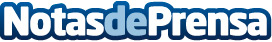 La Setmana del Comerç a Catalunya ja té data: 20 de marçLa Setmana del Comerç, organitzada per la Generalitat de Catalunya, busca ser un espai de proximitat i eines que permetin la millora de la competitivitat del sector comercialDatos de contacto:Nota de prensa publicada en: https://www.notasdeprensa.es/la-setmana-del-comerc-a-catalunya-ja-te-data Categorias: Cataluña http://www.notasdeprensa.es